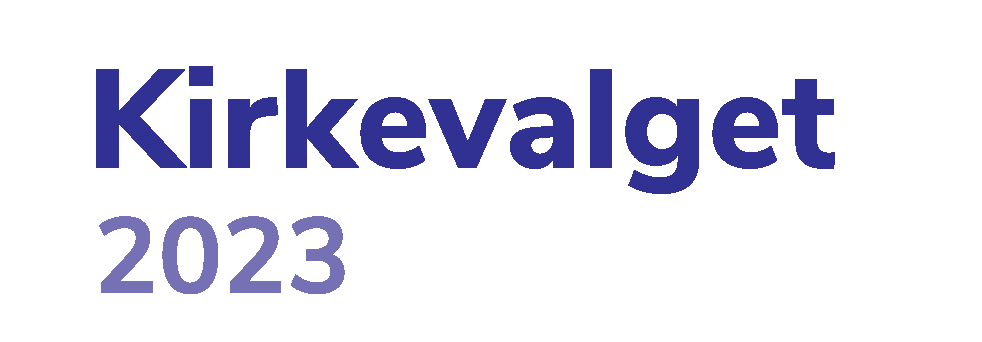 Forslag til tekst ved åpning av valgting 2023Denne malen må tilpasses hver enkelt stemmekrets/menighet, med riktig alternativ både for menighetsrådsvalg og bispedømmerådsvalg.Med denne erklæringen vil valgtinget for _______ stemmekrets i ________menighet(er) (10.) 11. september 2023, bli åpnet:Stemmerett har alle medlemmer i Den norske kirke som fyller 15 år i valgåret eller er eldre. Stemmerett følger bostedssoknet. Menighetsrådsvalget 1Menighetsrådsvalget i ________ sokn er et flertallsvalg, da det er fremmet én liste til valget. Det skal velges ___ faste medlemmer og ___ varamedlemmer. Det kan gis tilleggsstemme til inntil tre personer, og det kan påføres inntil tre navn på andre valgbare personer i soknet. Menighetsrådsvalget 2Menighetsrådsvalget i ________ sokn er et forholdstallsvalg, da det er fremmet to (flere) lister til valget. Det skal velges ___ faste medlemmer og ___ varamedlemmer. Det kan gis tilleggsstemme til inntil tre personer på den valgte listen, og det kan også påføres inntil tre navn fra den andre listen. De faste plassene i rådet fordeles til de to listene ut fra oddetallsmetoden brukt på listestemmetallet for hver av de to listene. (NB! Er flere sokn representert i samme stemmekrets må det leses opp relevant informasjon for alle soknene.) Bispedømmerådsvalget 1 Bispedømmerådsvalget i ________ bispedømme er et forholdstallsvalg, da det er fremmet ___ (flere) lister til valget. Det skal velges      leke medlemmer til bispedømmerådet.  De faste plassene i rådet fordeles til listene ut fra oddetallsmetoden brukt på listestemmetallet for hver av listene. Bispedømmerådsvalget 2Bispedømmerådsvalget i ________ bispedømme er et flertallsvalg, da det er fremmet én liste til valget. Det skal velges        leke medlemmer til bispedømmerådet. Det kan gis tilleggsstemme til inntil tre personer. Fremgangsmåten ved valget er følgende: Velgeren vises til avlukke hvor vedkommende usett kan velge stemmesedler og gjøre eventuelle endringer på dem. Reglene for endringer framgår av rettledningen på stemmesedlene. Stemmesedlene brettes sammen med tekstsiden innover. Velgeren går til valgfunksjonæren (for sin stemmekrets), som krysser av i manntallisten og stempler begge stemmesedlene med stempel som viser hvilket sokn stemmen er avlagt i. Velgeren legger stemmesedlene i anvist valgurne under valgfunksjonærens påsyn.Hvis en velger ikke står i manntallet i stemmekretsen kan velgeren avgi stemme i særskilt omslag. Hvis det er mistanke om feil i manntallet, kan velgeren fylle ut skjemaet «krav om retting» og legge ved stemmegivingen. Hvis en velger allerede har avgitt godkjent stemmegiving og derfor har kryss i manntall, skal velgeren få avgi stemme i særskilt omslag hvis velgeren ønsker det. Stemmer i særskilt omslag behandles av valgstyret etter at stemmegivingen er avsluttet på valgdagen.Med dette erklæres det at stemmegivningen kan ta til.